ZABAWY JĘZYKOWEUkładanie zdań do schematu (gdzie jeden kolorowy pasek to jeden wyraz). Oznacza to, iż staracie się ułożyć zdania składające się kolejno z dwóch, trzech, czterech wyrazów.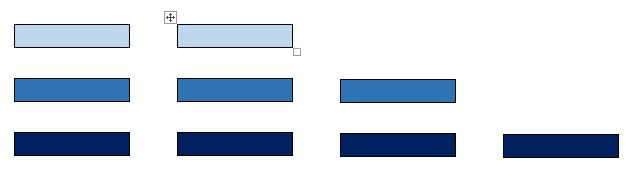 Waszym zadaniem jest kończenie rozpoczętego przez rodzica wyrazu (np. imion, przedmiotów)Np. Da….(rek)Pił…..(ka)Klo….(cek)